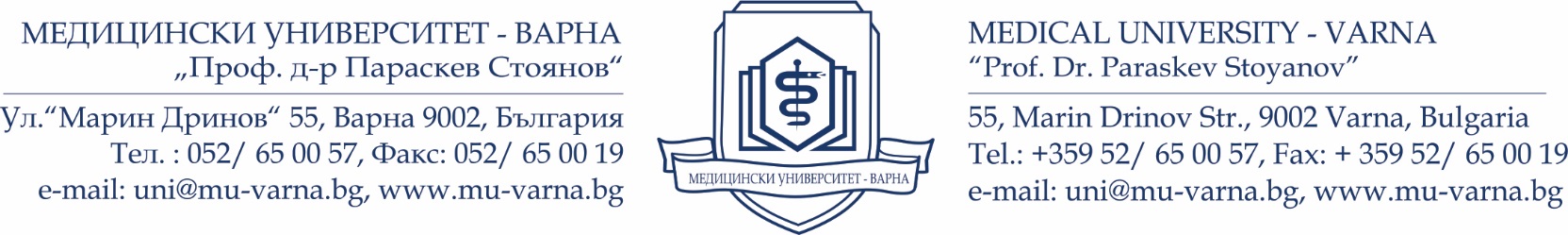 ДОЗАМЕСТНИК-РЕКТОР „СЛЕДДИПЛОМНО ОБУЧЕНИЕ“МЕДИЦИНСКИ УНИВЕРСИТЕТ – ВАРНАДОКЛАД от…………………………………………………………………………….Ръководител Катедра/УС …………………………………………….. Oтносно: Предложение за обявяване на ново обучение в План-разписание за курсовете и индивидуалните обучения на медицинските и немедицинските кадри в системата на здравеопазването.УВАЖАЕМИ Г-Н ЗАМЕСТНИК - РЕКТОР,На Катедрен съвет № …..….../…..………г. се предложи и прие програма за ............................................ на тема „………………………………..………………………….“.
(индивидуално обучение / курс)Предлагаме обучението да се включи в План-разписанието за курсовете и индивидуалните обучения на медицинските и немедицинските кадри в системата на здравеопазването за ….... г. с начало на започване на обучението ……..……………………. . 		 					      (изписва се „по индивидуална заявка“ или конкретна дата)Приложение: програма – 1 брой.С уважение: ……….………………   (подпис, печат)